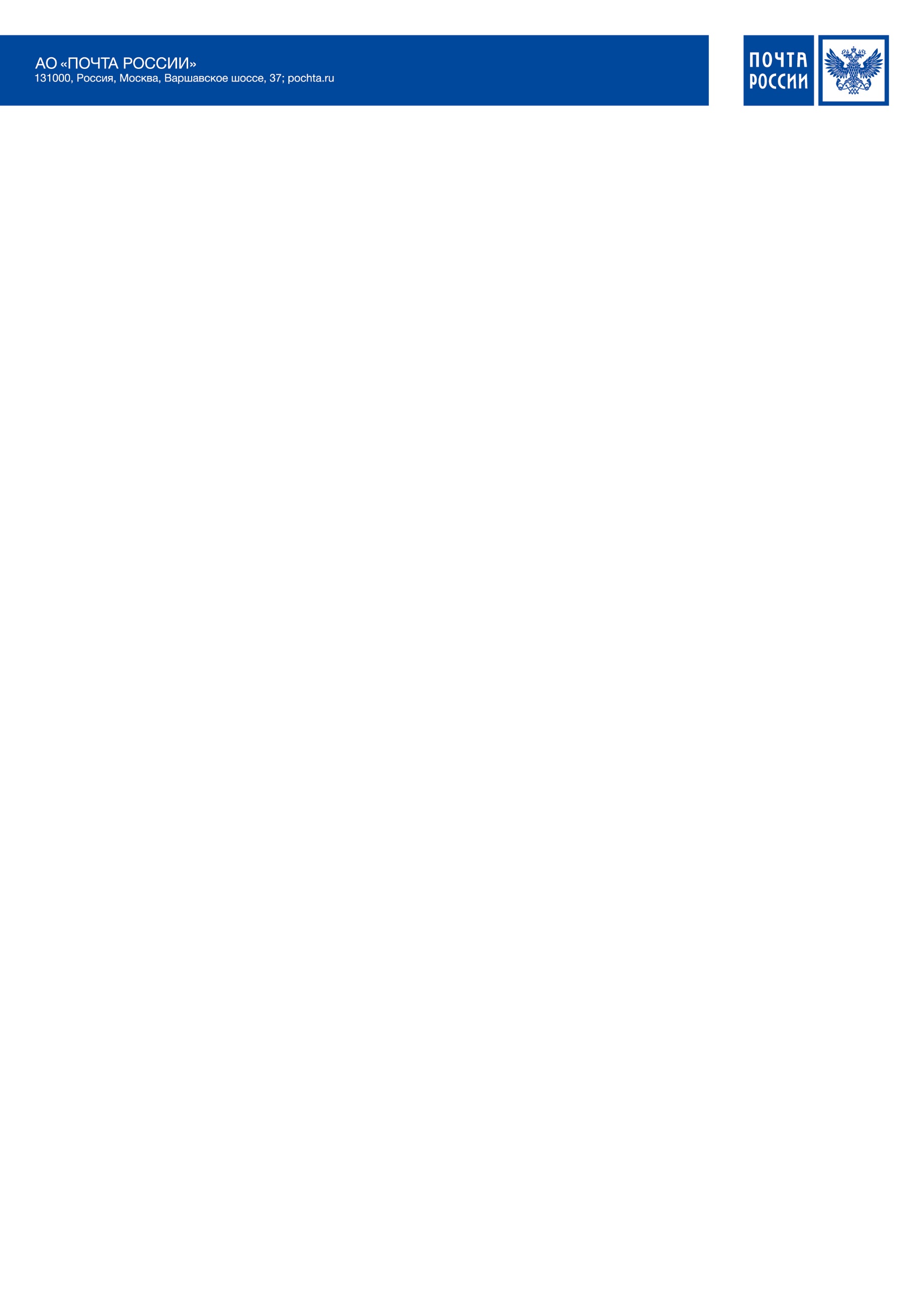 УВАЖАЕМЫЕ  КЛИЕНТЫ!Информируем  Вас, что в период неблагоприятной эпидемиологической обстановки, клиентам Почты России доступен прием на дому почтальонами следующих видов платежей:Коммунальные и муниципальные;ПАО «Ростелеком»;Налоги;Штрафы ГИБДД с 50% скидкой*;Сотовая связь, интернет, телевидение.По телефону контактного центра 8-800-1-000-000 жители Тюменской области могут оставить заявку на оплату коммунальных услуг у почтальонов, оборудованных мобильным почтово-кассовым терминалом (МПКТ).* Скидка применяется в соответствии с Федеральным Законом от 22.12.2014 года № 437-ФЗ "О внесении изменений в КоАП в части совершенствования взыскания штрафов за административные правонарушения в области дорожного движения" если штраф оплачивается не позднее двадцати дней со дня вынесения постановления о наложении административного штрафа.  Ваша Почта России